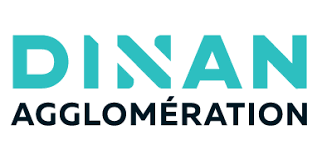 DEMANDE D’APPORT EN CO-PRODUCTIONAU TITRE DE L’ANNE 2023Nom compagnie : Adresse siège social :Contacts :Nom du projet faisant l’objet de la demande :Montant sollicité :Partenaires envisagés :Pièces à fournir :Description du projet.Calendrier prévisionnel.Budget prévisionnel.